護心低鈉美味烹飪大賽報名表參賽者基本資料投稿內容菜單設計（一人份）(如欄位不敷使用，請自行增加欄位。)調味料成分(如欄位不敷使用，請自行增加欄位。)營養素計算備註:套餐菜色數量依據設計自行調整再呈現分析之營養量，如欄位不敷使用，請自行增加欄位。隊名參賽者姓名職稱職稱職稱職稱參賽者□ 營養師      □ 營養師      □ 營養師      □ 營養師      參賽者□ 營養師      □ 營養師      □ 廚師□ 其他參賽者□ 非營養師醫事人員：             □ 非營養師醫事人員：             □ 非營養師醫事人員：             □ 非營養師醫事人員：             參賽者□ 營養師      □ 營養師      □ 廚師□ 其他參賽者□ 非營養師醫事人員：             □ 非營養師醫事人員：             □ 非營養師醫事人員：             □ 非營養師醫事人員：             聯絡人姓名聯絡電話聯絡電話聯絡電話聯絡電話聯絡人(O)聯絡人(H)聯絡人(M)聯絡人E-mail作品主題（請取一個可以描繪餐盤特質之名稱）設計理念（設計內容之創意性、菜色搭配原因、製作方便性及可推廣性等）成品照註：參賽者請務必使用自行拍攝的照片，切勿引用網路或其他出處之圖片，務必確認所提供之照片著作權或所有權、肖像權，若經採用產生糾紛，應由參賽者負責相關法律責任，主辦單位概不負責。菜餚名稱食材食物類別食物類別食物類別食物類別食物類別食物類別份量（碗、湯匙、茶匙等）或重量（標註生重或熟重）簡述菜餚製作方式成本菜餚名稱食材全
榖
雜
糧
類豆
魚
蛋
肉
類蔬
菜
類油
脂
與
堅
果
種
子
類水
果
類
乳
品
類
份量（碗、湯匙、茶匙等）或重量（標註生重或熟重）簡述菜餚製作方式成本(範例) 青椒炒肉絲青椒V半碗青椒和肉絲切細絲後用橄欖油拌炒至全熟。10.7(範例) 青椒炒肉絲肉絲V熟重30克青椒和肉絲切細絲後用橄欖油拌炒至全熟。5.8(範例) 青椒炒肉絲橄欖油V1茶匙青椒和肉絲切細絲後用橄欖油拌炒至全熟。1.2項次品名成分及營養標示（範例）《味王》金味王純釀造醬油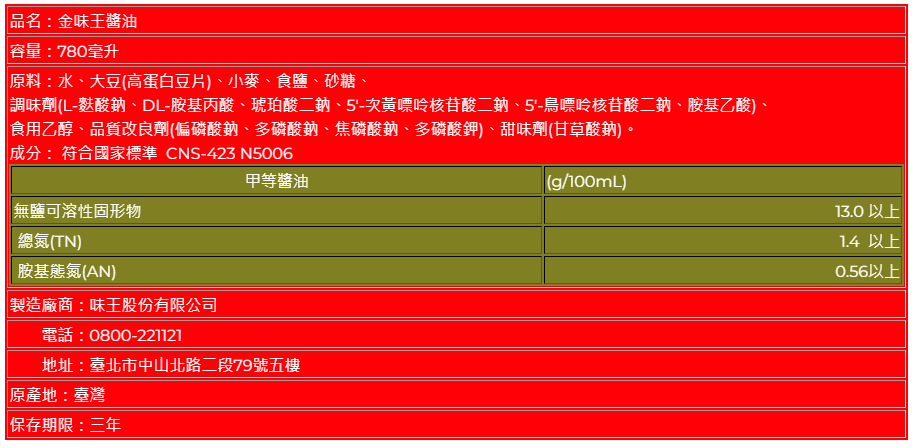 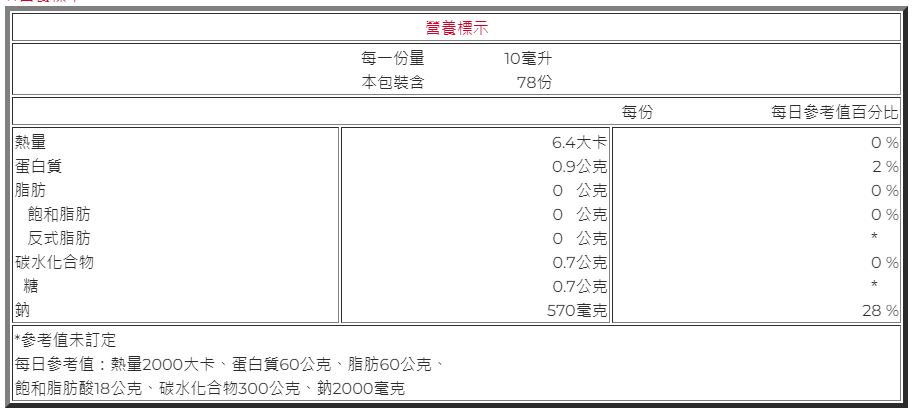 123套餐菜色菜名熱量(大卡)醣類(公克)蛋白質(公克)脂肪(公克)鈉(毫克)主食主菜副菜1副菜2點心總計